关于举办“壮丽70年 您身边的旅游美食”济南旅游美食百类千品口碑榜评选活动的通知——————————————————————各会员单位：为庆祝新中国成立70周年，展现济南旅游美食文化的繁荣发展，深挖本地文化旅游和特色美食，推动济南旅游美食文化产业建设，济南市文化和旅游局联合济南广播电视台、济南市旅游联合会、济南市饭店协会、济南市旅游联合会旅游美食分会共同推出“壮丽70年 您身边的旅游美食”济南旅游美食百类千品口碑榜评选活动。现将有关事项通知如下：评选榜单设置本次旅游美食榜单评选活动将评选出十项内容：济南特色旅游美食主题宴参报要求：文化主题宴，参报单位需要以宴席主题参报，该宴席要有一定的文化内涵，体现特定的文化特色或传奇故事。济南旅游美食人气餐厅参报要求：要求参报单位具有超高人气或者高互联网点餐率。济南旅游美食网红餐厅参报要求：要求参报单位在菜品、环境、主题、服务等方面独具特色，并因此获得极高的关注与追捧。济南旅游美食宵夜餐厅参报要求：参报单位需具备夜间营业时长，同时，具有自己独具特色的宵夜美食。济南旅游美食夜滋味打卡地参报要求：济南夜经济美食聚集地、济南美食打卡街区、商圈等。济南旅游美食特色小吃参报要求：要求参报小吃体现济南独特的饮食文化,深受外地游客欢迎。济南旅游美食伴手礼参报要求：要求参报手信是体现济南旅游美食文化特色，是广受欢迎的送亲访友手信上选，济南特色佳酿、茶叶、礼盒等。济南美食旅游线路参报要求：旅游美食路线的参报，需要体现济南的旅游美食特色，对外地游客来济南旅游，进行美食品鉴具有指导作用。济南旅游美食影响力品牌参报要求：要求参报品牌在行业中极具影响力，为大众所熟知。济南旅游美食先锋人物参报要求：要求参报人物对济南旅游美食行业的发展做出突出贡献，在菜品创新、经营模式等领域进行改革、创新，并获得一定的成绩与荣誉榜单评选规则
    为体现评选公信力与榜单认可度，确保活动的公正度、权威性和参与性，济南旅游美食百类千品口碑榜评选活动将按照网友投票，口碑大数据，专家评审三个维度进行评定。网友投票阶段（9.16-9.22，共计7天），大众可以参与评选专题的线上投票，每个类别每IP可投5票/日。阿里巴巴口碑根据店铺好评率及活动期间（9.23-9.24）店铺主推口碑线上菜品/套餐卖量，与线上投票结果相加，选出候选名单。专家评审阶段（9.25-9.28），每位专家评审对候选者进行综合评比，确定最终的top10榜单。榜单参评须知 1、评选采取单位自荐和协会推荐两种方式，各参评单位根据实际情况，认真填写《济南旅游美食百类千品口碑榜参评申报（推荐）表》，并于2019年9月16日前上报评选委员会。联系人：杨秉鑫 18866109088   牛夕文 18668973976    联系邮箱：894159701@qq.com    办公电话：0531-856530652、榜单结果将在济南网、无线济南APP上进行公示。3、奖项评选及公示结果报济南市文化和旅游局审议通过。4、 本次评选所产生的先进单位及优秀个人拟于2019年10月举办的第二届中国（济南）旅游美食文化节上予以表彰颁奖。5、本次评选活动不收取任何费用。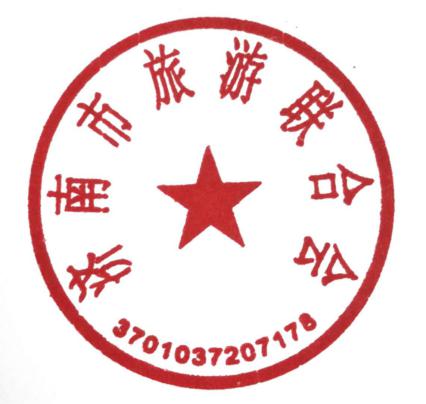 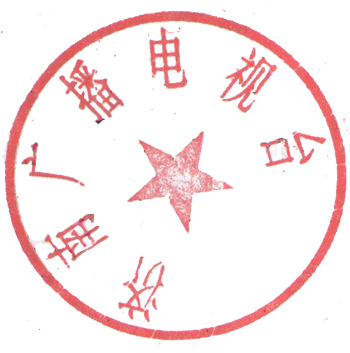 附件1：济南旅游美食百类千品口碑榜申报表济南特色旅游美食主题宴备注：申报（推荐）表请于9月16日前发送邮箱894159701@qq.com，以附件形式提供参评相关照片3张，图片不小于500K。附件2：济南旅游美食百类千品口碑榜申报表济南旅游美食人气餐厅备注：申报（推荐）表请于9月16日前发送邮箱894159701@qq.com，以附件形式提供参评相关照片3张，图片不小于500K。附件3：济南旅游美食百类千品口碑榜申报表济南旅游美食网红餐厅备注：申报（推荐）表请于9月16日前发送邮箱894159701@qq.com，以附件形式提供参评相关照片3张，图片不小于500K。附件4：济南旅游美食百类千品口碑榜申报表济南旅游美食宵夜餐厅备注：申报（推荐）表请于9月16日前发送邮箱894159701@qq.com，以附件形式提供参评相关照片3张，图片不小于500K。附件5：济南旅游美食百类千品口碑榜申报表济南旅游美食夜滋味打卡地备注：申报（推荐）表请于9月16日前发送邮箱894159701@qq.com，以附件形式提供参评相关照片3张，图片不小于500K。附件6：济南旅游美食百类千品口碑榜申报表济南旅游美食特色小吃备注：申报（推荐）表请于9月16日前发送邮箱894159701@qq.com，以附件形式提供参评相关照片3张，图片不小于500K。附件7：济南旅游美食百类千品口碑榜申报表济南旅游美食伴手礼备注：申报（推荐）表请于9月16日前发送邮箱894159701@qq.com，以附件形式提供参评相关照片3张，图片不小于500K。附件8：济南旅游美食百类千品口碑榜申报表济南美食旅游线路备注：申报（推荐）表请于9月16日前发送邮箱894159701@qq.com，以附件形式提供参评相关照片1-3张，图片不小于500K。附件9：济南旅游美食百类千品口碑榜申报表济南旅游美食影响力品牌备注：申报（推荐）表请于9月16日前发送邮箱894159701@qq.com，以附件形式提供参评品牌logo图片1张以及相关品牌照片3张，图片不小于500K。附件10：济南旅游美食百类千品口碑榜推荐表济南旅游美食先锋人物备注：申报（推荐）表请于9月16日前发送邮箱894159701@qq.com，以附件形式提供参评人物个人照片1张（艺术照），图片不小于500K。主题宴名称所属单位所属单位单位负责人联系人联系人电话联系人电话主题宴介绍签字：年    月     日 签字：年    月     日 签字：年    月     日 签字：年    月     日 签字：年    月     日 签字：年    月     日 签字：年    月     日 行业协会推荐意见签字：年    月     日签字：年    月     日签字：年    月     日签字：年    月     日签字：年    月     日签字：年    月     日签字：年    月     日表彰单位审核意见签字：年    月     日签字：年    月     日签字：年    月     日签字：年    月     日签字：年    月     日签字：年    月     日签字：年    月     日餐厅名称所属单位所属单位单位负责人联系人联系人电话联系人电话主要成绩签字：年    月     日 签字：年    月     日 签字：年    月     日 签字：年    月     日 签字：年    月     日 签字：年    月     日 签字：年    月     日 行业协会推荐意见签字：年    月     日签字：年    月     日签字：年    月     日签字：年    月     日签字：年    月     日签字：年    月     日签字：年    月     日表彰单位审核意见签字：年    月     日签字：年    月     日签字：年    月     日签字：年    月     日签字：年    月     日签字：年    月     日签字：年    月     日餐厅名称所属单位所属单位单位负责人联系人联系人电话联系人电话主要成绩签字：年    月     日 签字：年    月     日 签字：年    月     日 签字：年    月     日 签字：年    月     日 签字：年    月     日 签字：年    月     日 行业协会推荐意见签字：年    月     日签字：年    月     日签字：年    月     日签字：年    月     日签字：年    月     日签字：年    月     日签字：年    月     日表彰单位审核意见签字：年    月     日签字：年    月     日签字：年    月     日签字：年    月     日签字：年    月     日签字：年    月     日签字：年    月     日餐厅名称所属单位所属单位单位负责人联系人联系人电话联系人电话主要成绩签字：年    月     日 签字：年    月     日 签字：年    月     日 签字：年    月     日 签字：年    月     日 签字：年    月     日 签字：年    月     日 行业协会推荐意见签字：年    月     日签字：年    月     日签字：年    月     日签字：年    月     日签字：年    月     日签字：年    月     日签字：年    月     日表彰单位审核意见签字：年    月     日签字：年    月     日签字：年    月     日签字：年    月     日签字：年    月     日签字：年    月     日签字：年    月     日打卡地名称所属单位所属单位单位负责人联系人联系人电话联系人电话主要成绩签字：年    月     日 签字：年    月     日 签字：年    月     日 签字：年    月     日 签字：年    月     日 签字：年    月     日 签字：年    月     日 行业协会推荐意见签字：年    月     日签字：年    月     日签字：年    月     日签字：年    月     日签字：年    月     日签字：年    月     日签字：年    月     日表彰单位审核意见签字：年    月     日签字：年    月     日签字：年    月     日签字：年    月     日签字：年    月     日签字：年    月     日签字：年    月     日小吃名称所属单位所属单位单位负责人联系人联系人电话联系人电话特色介绍签字：年    月     日 签字：年    月     日 签字：年    月     日 签字：年    月     日 签字：年    月     日 签字：年    月     日 签字：年    月     日 行业协会推荐意见签字：年    月     日签字：年    月     日签字：年    月     日签字：年    月     日签字：年    月     日签字：年    月     日签字：年    月     日表彰单位审核意见签字：年    月     日签字：年    月     日签字：年    月     日签字：年    月     日签字：年    月     日签字：年    月     日签字：年    月     日产品名称所属单位所属单位单位负责人联系人联系人电话联系人电话特色介绍签字：年    月     日 签字：年    月     日 签字：年    月     日 签字：年    月     日 签字：年    月     日 签字：年    月     日 签字：年    月     日 行业协会推荐意见签字：年    月     日签字：年    月     日签字：年    月     日签字：年    月     日签字：年    月     日签字：年    月     日签字：年    月     日表彰单位审核意见签字：年    月     日签字：年    月     日签字：年    月     日签字：年    月     日签字：年    月     日签字：年    月     日签字：年    月     日线路名称所属单位所属单位单位负责人联系人联系人电话联系人电话特色介绍签字：年    月     日 签字：年    月     日 签字：年    月     日 签字：年    月     日 签字：年    月     日 签字：年    月     日 签字：年    月     日 行业协会推荐意见签字：年    月     日签字：年    月     日签字：年    月     日签字：年    月     日签字：年    月     日签字：年    月     日签字：年    月     日表彰单位审核意见签字：年    月     日签字：年    月     日签字：年    月     日签字：年    月     日签字：年    月     日签字：年    月     日签字：年    月     日餐厅(美食)名称所属单位所属单位单位负责人联系人联系人电话联系人电话主要成绩签字：年    月     日 签字：年    月     日 签字：年    月     日 签字：年    月     日 签字：年    月     日 签字：年    月     日 签字：年    月     日 行业协会推荐意见签字：年    月     日签字：年    月     日签字：年    月     日签字：年    月     日签字：年    月     日签字：年    月     日签字：年    月     日表彰单位审核意见签字：年    月     日签字：年    月     日签字：年    月     日签字：年    月     日签字：年    月     日签字：年    月     日签字：年    月     日姓 名性 别出生年月政治面貌单  位职务主要成绩签字：年    月     日 签字：年    月     日 签字：年    月     日 签字：年    月     日 签字：年    月     日 签字：年    月     日 签字：年    月     日 行业协会推荐意见签字：年    月     日签字：年    月     日签字：年    月     日签字：年    月     日签字：年    月     日签字：年    月     日签字：年    月     日表彰单位审核意见签字：年    月     日签字：年    月     日签字：年    月     日签字：年    月     日签字：年    月     日签字：年    月     日签字：年    月     日